Lesson 5:Exercises 1–2:  Subtracting Positive and Negative IntegersUsing the rule of subtraction, rewrite the following subtraction sentences as addition sentences and solve.  Use the number line below if needed.Find the differences.Write two equivalent expressions that would represent, “An airplane flies at an altitude of  feet.  A submarine dives to depth of  feet below sea level.  What is the difference in their elevations?”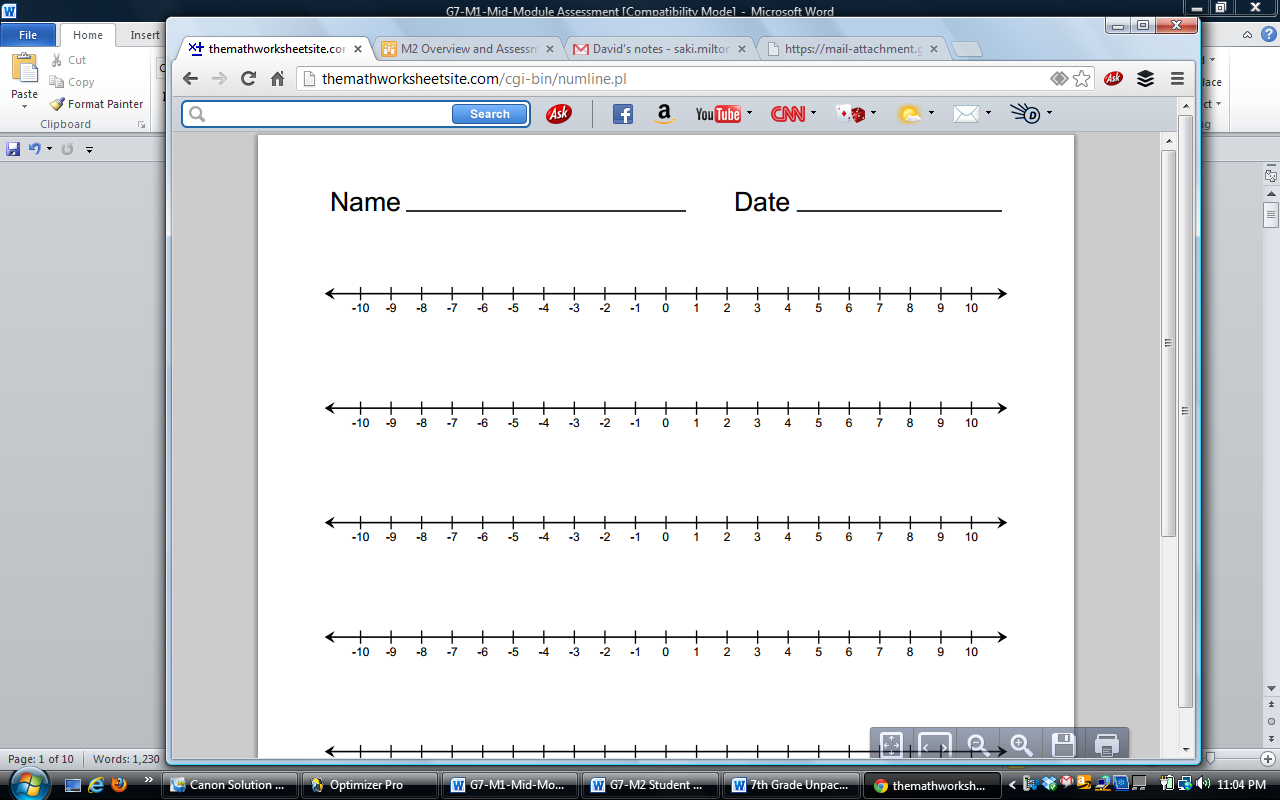 ine dives to depth of feet below sea level.”The Rule of Subtraction: Subtracting a number is the same as adding its additive inverse (or opposite).